BMW
Corporate CommunicationsInformacja prasowa
Grudzień 2014
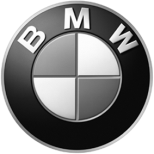 Nowy rekord sprzedaży BMW Group w listopadzie 2014.W listopadzie br. BMW Group w skali globalnej wydała klientom łącznie 188 342 pojazdy BMW, MINI i Rolls-Royce, a więc o 7,6% więcej niż rok przedtem (174 992). W ciągu pierwszych 11 miesięcy 2014 r. BMW Group dostarczyła klientom łącznie 1 902 699 pojazdów, o 7,1% więcej niż rok wcześniej (1 777 012).Sprzedaż marki BMW wzrosła w listopadzie o 6,2%, do łącznie 158 953 pojazdów, co jest nowym rekordem miesiąca (poprzedni wynosił 149 659 sztuk). Rok do roku sprzedaż również wzrosła o 9% (1 633 722 wobec 1 499 303).W ciągu 2 miesięcy sprzedaży nowy modem BMW serii 2 Active Tourer znalazł 6918 nabywców. W br. sprzedano 104 910 sztuk BMW serii 4 oraz 16 204 – BMW X4, które weszło na rynek w lipcu. Stabilny wzrost sprzedaży notują modele o ugruntowanej już pozycji rynkowej: BMW serii 3 o 2,8% (432 064 wobec 420 401), BMW serii 5 o 2,5% (340 423 wobec 332 274), a BMW X5 o rekordowe 34,7% (131 425 wobec 97 574).Sprzedaż innowacyjnych modeli BMW i wyniosła w tym roku niemal 15 000 sztuk, z czego i3 – 13 849, a i8 – 1129.MINI zanotowało w listopadzie kolejny rekord miesiąca. Globalna sprzedaż wyniosła 29 018, co oznacza wzrost o 16,7% (24 873 rok temu). Nowa generacja MINI 3D: wzrost o 26,3% (13 248 wobec 10 488), a nowy model MINI 5D znalazł w ciągu miesiąca już 4033 nabywców. Zmiana generacyjna wciąż wpływa na globalny roczny wynik, wynoszący –3,3% (265 404 wobec 274 575).BMW Motorrad wciąż się rozwija. W listopadzie wydano 7411 motocykli i maxi-scooterów (+0,9%), w skali roku wzrost wyniósł 7,0%.Sprzedaż BMW Group za listopad 2014:W przypadku pytań prosimy o kontakt z:Katarzyna Gospodarek, Corporate Communications ManagerTel.: +48 728 873 932, e-mail: katarzyna.gospodarek@bmw.plBMW GroupBMW Group, reprezentująca marki BMW, MINI i Rolls-Royce, jest jednym z wiodących na świecie producentów samochodów i motocykli w segmencie premium, a także dostawcą wysokiej jakości usług finansowych i mobilnościowych. Ten międzynarodowy koncern obejmuje 29 zakładów produkcyjnych i montażowych w 13 krajach oraz międzynarodową sieć dystrybutorów z przedstawicielstwami w ponad 140 krajach.W roku 2013 firma BMW Group sprzedała około 1963 mln samochodów oraz 115 215 motocykli na całym świecie. Dochód przed opodatkowaniem za rok finansowy 2013 wyniósł 7,91 mld euro, a obroty wyniosły 76,06 mld euro. Na dzień 31 grudnia 2013 r. globalne zatrudnienie w przedsiębiorstwie wynosiło 110 351 pracowników.Sukces BMW Group od samego początku wynika z myślenia długofalowego oraz podejmowania odpowiedzialnych działań. Dlatego też przedsiębiorstwo stworzyło politykę równowagi ekologicznej i społecznej w całym łańcuchu dostaw, pełnej odpowiedzialności za produkt i jasnych zobowiązań do oszczędzania zasobów, która to stanowi integralną część jego strategii rozwoju.www.bmwgroup.com Facebook: http://www.facebook.com/BMW.PolskaTwitter: http://twitter.com/BMWGroupYouTube: http://www.youtube.com/BMWGroupviewGoogle+: http://googleplus.bmwgroup.com11.2014, szt.dynamika, %11 miesięcy, szt.dynamika, %BMW Group samochody188 342+7,61 902 699+7,1BMW158 953+6,21 633 722+9,0MINI29 018+16,7265 404–3,3BMW Motorrad7411+0,9116 463+7,0